Об утверждении Программы комплексногоразвития систем транспортной инфраструктурына территории сельского поселения «Койгородок»на 2018-2027 годыВ целях разработки комплекса мероприятий  направленных на повышение надежности, эффективности и экологичности работы  объектов транспортной инфраструктуры, расположенных на территории сельского поселения «Койгородок , руководствуясь пунктом 5 части 1  статьи 14 Федерального закона от 06.10.2003 № 131-ФЗ « Об общих принципах организации местного самоуправления в Российской Федерации», Уставом администрации  МО МР «Койгородский» постановляет:Администрация МР «Койгородский» постановляет:1. Утвердить программу комплексного развития систем транспортной инфраструктуры на территории муниципального образования сельского поселения « Койгородок» (согласно приложения)        2.Настоящее постановление вступает в силу со дня официального опубликования в информационном вестнике Совета и администрации муниципального района «Койгородский».3. Контроль за выполнением настоящего постановления возложить на и.о. первого заместителя руководителя администрации МР «Койгородский». И.о. руководителя администрации  МР «Койгородский»                                                                                               Т.А. Жабская Составил: Валько И.В. Проверено: Согласовано:Утвержденапостановлением администрации  сельского поселения «Койгородок»от  12 декабря  2018 № 28/12Программа комплексного развития систем транспортной инфраструктуры на территории муниципального образования сельского поселения «Койгородок»                   на период 2018 -2027 годы2018 годПаспорт программы «Комплексное развитие транспортной инфраструктуры на территории сельского поселения «Койгородок» на 2018-2027 г.г.»1.ВведениеПрограмма комплексного развития транспортной инфраструктуры сельского поселения «Койгородок»  на период с 2018-2030 г.г. (далее – Программа) разработана на основании следующих документов;- Градостроительный кодекс РФ от 29.12.2004г. №190-ФЗ (ред. от 29.12.2014г. №456-ФЗ);Программа определяет основные направления развития транспортной инфраструктуры  сельского поселения «Койгородок», в том числе, социально-экономического и градостроительного поселения, транспортного спроса, объемов и характера передвижения населения и перевоза грузов по видам транспорта, уровня автомобилизации, параметров дорожного движения, показатели безопасности дорожного движения,  негативного воздействия транспортной инфраструктуры на окружающую среду и здоровье населения.Основу Программы составляет система программных мероприятий по различным направлениям развития транспортной  инфраструктуры поселения. Цели и задачи  программы – развитие транспортной инфраструктуры поселения, сбалансированное и скоординированное с иными сферами жизни деятельности, формирование условий для социально-экономического развития, повышение безопасности, качество эффективности транспортного обслуживания населения, юридических лиц и индивидуальных предпринимателей, осуществляющих экономическую деятельность, снижение негативного воздействия транспортной инфраструктуры на окружающую среду поселения.Развитие транспорта на территории муниципального образования должно осуществляться на основе комплексного подхода, ориентированного на совместные усилия различных уровней власти: федеральных, региональных, муниципальных. При планировании развития транспортной системы сельского поселения необходимо учитывать перспективное развитие транспортной системы района и региона в целом. Транспортная система сельского поселения является элементом транспортной системы региона, поэтому решение всех задач, связанных с оптимизацией транспортной инфраструктуры на территории, не может быть решено только в рамках полномочий органов местного самоуправления муниципального образования. 2. Социально-экономическая ситуация  и потенциал развития  сельского поселения «Койгородок»2.1. Общая характеристика   сельского поселения  «Когородок»      Муниципальное образование сельского поселения «Койгородок» входит в состав муниципального образования муниципального района «Койгородский». Село Койгородок является административным центром муниципального района «Койгородский» Республики Коми. Село основано в 1586 год – первое письменное упоминание. Площадь территории населенного пункта Койгородок составляет 901 га.  Площадь  муниципального образования сельского поселения «Койгородок» составляет 80192 га, в т.ч. земли населенных пунктов 681 га, земли водного фонда, зона инженерной и транспортной инфраструктуры 131 га, с/х использования 3849 га, зона леса в границах лесного фонда 75040 га.  Климат Койгородского района достаточно суровый: лето короткое прохладное, а зима многоснежная, продолжительная и морозная. В течение года выпадает большое количество осадков, значительно превышающее испарение.    В состав поселения входит один населенный пункт с общей численностью населения – 2892 человека.      Связь села Койгородок со столицей Республики Коми городом Сыктывкар осуществляется по автомобильной трассе. Расстояние до города составляет 192 км. Сообщение со столицей осуществляется по автомобильной дороге Визинга – Кажым регионального значения. Дороги с асфальтированным покрытием.Село Койгородок является административным центром муниципального района «Койгородский». Протяженность улично-дорожной сети в сельском поселение «Койгородок» составляет 24,55 км. Таблица 1Характеристика улично-дорожной сети сельского поселения «Койгородок»                                                                                                                                                                   ИТОГО: 14,031 кмСвязь между населенными пунктами осуществляется по муниципальным дорогам с асфальтобетонным  и грунтовым покрытием. Развитая сеть автомобильных дорог, близость районного и областного центров в общем благоприятно сказывается на социально-экономическом развитии сельского поселения «Койгородок». .На территории сельского поселения функционируют: Общеобразовательная школа 1, детские сады 2, дом культуры 1, библиотеки 2, музеи 1, школа искусств 1, объекты бытового обслуживания 13, объекты розничной торговли 49, спортивные сооружения 8, организация социального обслуживания населения 2, организация здравоохранения 1, отделение почтовой связи 1.  2.2.   Демографическое развитие муниципального образованияПоказатели демографического развития поселения являются ключевым инструментом оценки развития сельского поселения, как среды жизнедеятельности человека. Согласно статистическим показателям и сделанным на их основе оценкам, динамика демографического развития сельского поселения «Койгородок» поселения характеризуется следующими показателями:На территории сельского поселения расположен 1 населенный пункт, в котором проживает 2892 человек, в том числе: трудоспособного возраста – 1677 человек, пенсионеры и дети до 18-летнего возраста – 1215 человек. Зарегистрировано 78 предприятий и организаций. Динамика роста населения приведена в таблице 2.Таблица 2Динамика роста населенияПричинами роста численности населения являются многие факторы, в том числе положительные показатели миграционного прироста, удобное расположение вблизи центра.Из большего числа нормативных критериев (обеспеченность школами, детскими дошкольными учреждениями, объектами соцкультбыта, инженерными сетями, дорогами и др.) наиболее приоритетным является обеспеченность жителей жильём, состоянием дорог большинства населенных пунктов, газификация населенных пунктов.Решение этих задач возможно при увеличении объёмов строительства жилья за счёт всех источников финансирования. Всё это потребует большой работы по привлечению инвесторов к реализации этой программы.3. Транспортная инфраструктура3.1. Современное состояниеВнешние транспортно-экономические связи сельского поселения «Койгородок» осуществляются автомобильным видом транспорта. Автомобильные дороги характеризуются низкой интенсивностью движения. Основной транспортный поток  сосредоточен на дороге по улице Луговой, Новой, Советской – 140 автомобилей в сутки, в том числе грузовой и сельскохозяйственный транспорт. Интенсивность движения по остальным автодорогам общего пользования не превышает 50 автомобилей в сутки. Характеристика существующей автодорожной сети представлена в таблице 2.Стоянки большегрузных машин и  транспортные развязки на территории поселения отсутствуют, все пересечения автомобильных дорог осуществляются в одном уровне. Существующая конфигурация автодорожной сети на данном этапе полностью удовлетворяет потребности поселения. Главные недостатки в автодорожной сфере относятся к качественным характеристикам – необходимо улучшение состояния  и типа дорожного покрытия муниципальных дорог.          Таблица 3     Перечень автомобильных дорог общего пользования общего пользования местного значения в МО МР «Койгородский»3.2. Характеристика сети дорог поселения, параметры дорожного движения, оценка качества содержания дорог. Дорожно-транспортная сеть поселения состоит из дорог IV и V категории, предназначенных не для скоростного движения. В таблице 3 приведен перечень и характеристика дорог местного значения. Большинство дорог общего пользования местного значения имеют грунтовое покрытие. Содержание автомобильных дорог осуществляется местным самоуправлением. Проверка качества содержания дорог по согласованному графику, в соответствии с установленными критериями. Сельское поселение «Койгородок» обладает достаточно развитой автомобильной транспортной сетью и находится относительно недалеко г. Сыктывкара, что создаёт оптимальные условия для перемещения сырья и готовых товаров. Отсутствие альтернативных видов транспорта предъявляет большие требования к автомобильным дорогам. Строительства новых автомобильных дорог не производилось более 10 лет. Сохранение автодорожной инфраструктуры осуществлялось только за счет ремонта автодорог с твердым покрытием и автодорог с грунтовым покрытием. В условиях ограниченного финансирования дорожных работ с каждым годом увеличивается протяженность дорог требующих ремонта.Большинство автомобильных дорог общего пользования местного значения имеют грунтовое покрытие. Все грунтовые дороги находятся в неудовлетворительном состоянии. В периоды сильных дождей, а также во время весенней и осенней распутицы по многим дорогам проезд затруднён, а на отдельных участках дороги являются вовсе непроезжими. В остальное время движение по ним характеризуется низкими скоростями, усиленной амортизацией транспорта и излишними затратами трудовых ресурсов, что негативно сказывается на качестве жизни населения, а также создаёт проблемы для проезда автотранспорта экстренных служб. Перевозку пассажиров по маршруту Койгородок-Сыктывкар и Сыктывкар-Койгородок обеспечивает предприятие МУП «ТрансСервис». Большинство же трудовых передвижений в поселении приходится на личный автотранспорт, услуги такси и пешеходные сообщения. Перевозки учеников сельского поселения «Койгородок» СШ осуществляет школьный автобус. Сообщение с областным центром обеспечивается за счет ежедневных  рейсов автобуса.. В настоящее время, помимо низкого технического уровня и  высокой степени износа автомобильных дорог общего пользования, серьезной проблемой является  качество  транспортной инфраструктуры внутри населенного пункта. Общая протяженность улично-дорожной сети в населенном пункте  сельского поселения «Койгородок» по данным администрации составляет 34,552 км.Сеть улиц и дорог – наиболее стабильный элемент планировочной структуры населенного пункта. Изменение уличной сети и даже габарита отдельной улицы связано с большими затратами, которые допустимы только в случае их обоснования. Настоящим проектом изменения конфигурации существующей улично-дорожной сети в населенных пунктах сельского поселения «Койгородок» не планируется. Основой улично-дорожной сети села Койгородок являются улицы жилой застройки, образующие каркас, объединяющий между собой зоны и узловые точки территории села: общественные здания с комплексами жилой застройки с центральной частью, промышленными предприятиями. Автомобильные дороги подвержены влиянию природной окружающей среды, хозяйственной деятельности человека и постоянному воздействию транспортных средств, в результате чего меняется технико-эксплуатационное состояние дорог. Состояние сети дорог определяется своевременностью, полнотой и качеством выполнения работ по содержанию, ремонту капитальному ремонту и зависит напрямую от объемов финансирования. В условиях, когда объем инвестиций в дорожный комплекс является явно недостаточным, а рост уровня автомобилизации значительно опережает темпы роста развития дорожной инфраструктуры, на первый план выходят работы по содержанию и эксплуатации дорог. Поэтому в Программе выбирается вариант качественного содержания и капитального ремонта дорог.Основные направления развития транспортной инфраструктуры на федеральном уровне определены транспортной стратегией Российской Федерации, утверждённой распоряжением Правительства РФ от 22 ноября 2008 г. N 1734-р. Стратегическая цель развития транспортной системы в соответствии с Транспортной стратегией - удовлетворение потребностей инновационного социально ориентированного развития экономики и общества в качественных транспортных услугах. Для создания эффективной транспортной системы необходимы 3 основные составляющие: - высококачественные транспортные услуги; - высокопроизводительные безопасные транспортная инфраструктура и транспортные средства, которые необходимы в той мере, в которой они обеспечат высококачественные транспортные услуги; - создание условий для превышения уровня предложения транспортных услуг над спросом. Основными направлениями развития дорожной сети поселения в период реализации Программы будет являться сохранение протяженности, соответствующим нормативным требованиям, автомобильных дорог общего пользования за счет ремонта автомобильных дорог, поддержание автомобильных дорог на уровне соответствующем категории дороги, путем нормативного содержания дорог, повышения качества и безопасности дорожной сети. 3.4. Характеристика деятельности в сфере транспорта, оценка транспортного спроса.В основе оценки транспортного спроса лежит анализ передвижения населения к объектам тяготения. Можно выделить основные группы объектов тяготения: - объекты социально сферы;- объекты трудовой деятельности- узловые объекты транспортной инфраструктуры. С учетом сложившейся экономической ситуации, характер и объемы передвижения населения и перевозки грузов практически не изменяются. В период реализации Программы транспортная инфраструктура по видам транспорта не перетерпит существенных изменений. Основным видом транспорта остается автомобильный. Для целей обслуживания действующих производственных предприятий сохраняется использование грузового транспорта.3.5. Система дорожной деятельности 
Основные целевые индикаторы реализации мероприятий Программы:
1. Содержание дорог в требуемом техническом состоянии;
2. Обеспечение безопасности дорожного движения;
3. Механизм реализации Программы и контроль за ходом ее выполнения.
Реализация Программы осуществляется Администрацией сельского поселения «Койгородок». Для решения задач Программы предполагается использовать средства местного 	бюджета. 
В рамках реализации данной Программы в соответствии со стратегическими приоритетами развития сельского поселения «Койгородок», основными направлениями сохранения и развития инженерной инфраструктуры будет осуществляться мониторинг проведенных мероприятий и на основе этого осуществляться корректировка мероприятий Программы.
Исполнителями Программы являются администрация сельского поселения «Койгородок» и 	организации 	коммунального 	комплекса.
Контроль за реализацией Программы осуществляет Администрация сельского поселения  «Койгородок» и сельский Совет депутатов сельского поселения «Койгородок».
Изменения в Программе и сроки ее реализации, а также объемы финансирования из местного бюджета могут быть пересмотрены Администрацией поселения по ее инициативе в части изменения сроков реализации и мероприятий Программы;
4. Оценка эффективности реализации Программы
Основными результатами реализации мероприятий являются:
- устранение причин возникновения аварийных ситуаций, угрожающих жизнедеятельности человека;
- повышение комфортности и безопасности жизнедеятельности населения.Таблица 7Перечень программных мероприятий и ресурсное обеспечение4.1. Анализ состава парка транспортных средств и уровня автомобилизации сельского поселения, обеспеченность парковками (парковочными местами). Автомобильный парк сельского поселения преимущественно состоит из легковых автомобилей, принадлежащих частным лицам. Детальная информация видов транспорта отсутствует. За период 2014-2018 годы отмечается рост транспортных средств рост и уровня автомобилизации населения. Хранение транспортных средств осуществляется на придомовых территориях. Парковочные места имеются практически у всех объектов социальной инфраструктуры и у административных зданий хозяйствующих организаций. 4.2. Характеристика работы транспортных средств общего пользования, включая анализ пассажиропотока. Передвижение по территории населенных пунктов сельского поселения осуществляется с использованием личного транспорта либо в пешем порядке. Организовано автобусное движение между населенными пунктами представлено в таблице 8.   Таблица 8Перечень маршрутов движения общественного транспорта4.3. Характеристика пешеходного и велосипедного передвижения. Для передвижения пешеходов предусмотрены тротуары преимущественно в грунтовом исполнении. В местах пересечения тротуаров с проезжей частью оборудованы нерегулируемые пешеходные переходы. Специализированные дорожки для велосипедного передвижения на территории поселения не предусмотрены. Движение велосипедистов осуществляется в соответствии с требованиями ПДД по дорогам общего пользования. 4.4. Характеристика движения грузовых транспортных средств. Транспортных организаций осуществляющих грузовые перевозки на территории сельского поселения не имеется. 4.5. Анализ уровня безопасности дорожного движения.Транспорт является источником опасности не только для пассажиров, но и для населения, проживающего в зонах транспортных автомагистралей, железнодорожных путей, поскольку по ним транспортируются легковоспламеняющиеся, химические, горючие, взрывоопасные и другие вещества. На территории Зензеватского сельского поселения есть железнодорожная магистраль. Из всех источников опасности на автомобильном транспорте большую угрозу для населения представляют дорожно-транспортные происшествия. Основная часть происшествий происходит из-за нарушения правил дорожного движения, превышения скоростного режима и неудовлетворительного качества дорожных покрытий.Ситуация, связанная с аварийностью на транспорте, неизменно сохраняет актуальность в связи с несоответствием дорожно-транспортной инфраструктуры потребностям участников дорожного движения, их низкой дисциплиной, а также недостаточной эффективностью функционирования системы обеспечения безопасности дорожного движения. В настоящее время решение проблемы обеспечения безопасности дорожного движения является одной из важнейших задач. По итогам 2015 года на территории Зензеватского сельского поселения зарегистрировано 1 Дорожно-транспортное происшествие, это на 1 меньше, чем за 2014 год. Для эффективного решения проблем, связанных с дорожно-транспортной аварийностью, непрерывно обеспечивать системный подход к реализации мероприятий по повышению безопасности дорожного движения. 4.6. Прогноз показателей безопасности дорожного движения. Предполагается незначительный рост аварийности. Это связано с увеличением парка автотранспортных средств и неисполнением участниками дорожного движения правил дорожного движения.Факторами, влияющими на снижение аварийности станут обеспечение контроля за выполнением мероприятий по обеспечению безопасности дорожного движения, развитие целевой системы воспитания и обучения детей безопасному поведению на улицах и дорогах, проведение разъяснительной и предупредительно-профилактической работы среди населения по вопросам обеспечения безопасности дорожного движения с использованием СМИ.4.7. Оценка уровня негативного воздействия транспортной инфраструктуры на окружающую среду, безопасность и здоровье человека.Рассмотрим характерные факторы, неблагоприятно влияющие на окружающую среду и здоровье.Загрязнение атмосферы. Выброс в воздух дыма и газообразных загрязняющих веществ (диоксид азота и серы, озон) приводят не только к загрязнению атмосферы, но и к вредным проявлениям для здоровья, особенно к респираторным аллергическим заболеваниям.Воздействие шума. Приблизительно 30% населения России подвергается воздействию шума от автомобильного транспорта с уровнем выше 55дБ. Это приводит к росту сердечно-сосудистых и эндокринных заболеваний. Воздействие шума влияет на познавательные способности людей, вызывает раздражительность. Учитывая сложившуюся планировочную структуру сельского поселения и характер дорожно-транспортно сети, отсутствие дорог с интенсивным движением в районах жилой застройки, можно сделать вывод о сравнительно благополучной экологической ситуации в части воздействия транспортной инфраструктуры на окружающую среду, безопасность и здоровье человека. Прогноз негативного воздействия транспортной инфраструктуры на окружающую среду и здоровье человека.В период действия Программы, не предполагается изменения центров транспортного тяготения, структуры, маршрутов и объемов грузовых и пассажирских перевозок. Причиной увеличения негативного воздействия на окружающую среду и здоровье населения, станет рост автомобилизации населения в совокупности с ростом его численности в связи с чем, усилится загрязнение атмосферы выбросами в воздух дыма и газообразных загрязняющих веществ и увеличением воздействия шума на здоровье человека.4.8 Прогноз уровня автомобилизации, параметров дорожного движения.При сохранившейся тенденции к увеличению уровня автомобилизации населения, с учетом прогнозируемого увеличения количества транспортных средств, без изменения пропускной способности дорог, предполагается повышение интенсивности движения по основным направлениям к объектам тяготения.Таблица 8Прогноз изменения уровня автомобилизации и количества автомобилей у населения на территории сельского поселения «Койгородок»5. Обобщенная характеристика мер правового регулирования5.1.Основными мерами правового регулирования, направленными на достижение целей и конечных результатов муниципальной программы, являются нормативные правовые акты сельского поселения «Койгородок» муниципального района «Койгородский», которые подлежат корректировке в связи с изменением законодательства Российской Федерации в сфере транспортной инфраструктуры.6. Анализ рисков реализации Программы и описание мер управления рисками6.1.При реализации Программы возможны риски:Нормативные правовые риски: - связаны с изменением федерального и областного законодательства, длительностью формирования нормативно-правовой базы. Это может привести к существенному увеличению планируемых сроков или изменению условий реализации мероприятий Программы.Финансовые риски: отсутствие или недостаточное финансирование может привести к тому, что показатели не будут достигнуты в полном объеме.Организационные риски: уровень решения поставленных задач и достижение целевых показателей зависят не только от органов местного самоуправления, но и от федеральных органов и органов исполнительной власти Волгоградской области, в связи с тем, что каждый из них осуществляет в рамках своих полномочий функции по реализации комплекса мер, направленных на обеспечение граждан Российской Федерации доступным и комфортным жильем в соответствии с Указом Президента Российской Федерации от 07.05.2012 № 600 «О мерах по обеспечению граждан Российской Федерации доступным и комфортным жильем и повышению качества жилищно-коммунальных услуг».Преодоление вышеуказанных рисков может быть осуществлено путем взаимодействия и взаимного сотрудничества органов исполнительной власти всех уровней.Для минимизации воздействия данной группы рисков в рамках реализации Программы планируется:- на этапе разработки проектов документов привлекать к их обсуждению основные заинтересованные стороны, которые впоследствии должны принять участие в их согласовании;- проводить мониторинг изменений в федеральном и областном законодательстве.Администрация муниципального района «Койгородский»Администрация муниципального района «Койгородский»Администрация муниципального района «Койгородский»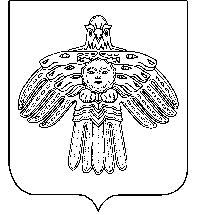 «Койгорт»муниципальнй районсаадминистрация«Койгорт»муниципальнй районсаадминистрацияПОСТАНОВЛЕНИЕШУÖМот12.122018 г.№ № 28/12	с. Койгородок	с. Койгородок	с. Койгородок                                                            ПРОЕКТ                                                            ПРОЕКТ                                                            ПРОЕКТНаименование программыПрограмма «Комплексное развитие транспортной инфраструктуры на территории сельского поселения «Койгородок» на 2018-2030 г.г.» (далее – Программа)Основания для разработки программы- Градостроительный Кодекс Российской Федерации; - Федеральный Закон № 131-ФЗ от 06.10.2003 «Об общих принципах организации местного самоуправления в Российской Федерации»; - Постановлением Правительства Российской Федерации от 25 декабря  2015 г. №1440  « Об утверждении требований к программам комплексного развития  транспортной  инфраструктуры поселений, городских округов»;- Устав сельского поселения «Койгородок» муниципального образования «Койгородский»Разработчик программы Администрация МР «Койгородский»Исполнители программыАдминистрация муниципального образования сельского поселения «Койгородский»Контроль за реализацией программыКонтроль за реализацией Программы осуществляет Администрация сельского поселения «Койгородок» и сельский Совет депутатов сельского поселения «Койгородок»Основная цель программыРазвитие современной и эффективной транспортной инфраструктуры;Основные задачи программыПрограмма должна обеспечить:а) безопасность, качество и эффективность транспортного обслуживания населения, а также юридических лиц и индивидуальных предпринимателей, осуществляющих экономическую деятельность (далее - субъекты экономической деятельности), на территории поселения;б) доступность объектов транспортной инфраструктуры для населения и субъектов экономической деятельности в соответствии с нормативами градостроительного проектирования поселения;в) развитие транспортной инфраструктуры в соответствии с потребностями населения в передвижении, субъектов экономической деятельности - в перевозке пассажиров и грузов на территории поселения  (далее - транспортный спрос);г) развитие транспортной инфраструктуры, сбалансированное с градостроительной деятельностью в поселении;д) условия для управления транспортным спросом;е) создание приоритетных условий для обеспечения безопасности жизни и здоровья участников дорожного движения по отношению к экономическим результатам хозяйственной деятельности;ж) создание приоритетных условий движения транспортных средств общего пользования по отношению к иным транспортным средствам;з) условия для пешеходного и велосипедного передвижения населения;и) эффективность функционирования действующей транспортной инфраструктуры. Целевые индикаторы и показатели муниципальной подпрограммыдостижение к 2021 году следующих показателей:доли протяженности автомобильных дорог общего пользования местного значения, содержание которых в отчетном году осуществляется в соответствии с муниципальными долгосрочными контрактами, заключенными с организациями негосударственной и не муниципальной форм собственности.Сроки реализации программы2018-2027 г.г.Объемы и источники финансирования муниципальной программы с разбивкой по годам ее реализацииИсточники финансирования:- средства местного бюджета.общий объем финансирования программы составит     тыс. рублей, в том числе:из них средства:в 2018 году –    225      тыс. рублей;в 2019 году –    230      тыс. рублей;в 2020 году –    235      тыс. рублей;в 2021 году –    240     тыс. рублей.Объемы и источники финансирования подпрограммы уточняются при формировании бюджета сельского поселения «Когородок» муниципального образования «Койгородский» района на очередной финансовый год и плановый период.Ресурсное обеспечение реализации программы представлено в таблице 7.Мероприятия программы- ремонт автомобильных дорог общего пользования местного значения;- установка дорожных знаков и указателей на улицах населённых пунктов;- приобретение дорожных знаков для остановочных пунктов школьного автобуса. Ожидаемые результаты реализации муниципальной программы- снижение к 2021 году доли автомобильных дорог, не отвечающих нормативным требованиям, за счет ремонта автомобильных дорог;- повышение качества, эффективности и доступности транспортного обслуживания населения и субъектов экономической деятельности сельского поселения; - обеспечение надежности и безопасности системы транспортной инфраструктуры.-   Федеральный закон от 06 октября 2003 года № 131-ФЗ «Об общих принципах организации местного самоуправления в Российской Федерации»;-   Постановление Правительства Российской Федерации от 25 декабря 2015 года N 1440 «Об утверждении требований к программам комплексного развития транспортной инфраструктуры поселений, городских округов»;- Федеральный закон от 08.11.2007г. №257-ФЗ (ред. от 15.02.2016г) «Об автомобильных дорогах и о дорожной деятельности в РФ и о внесении изменений в отдельные законодательные акты Российской Федерации»;- Федеральный закон от 10.12.1995г. №196-ФЗ (ред. от 28.11.2015г.) «О безопасности дорожного движения»;- Постановление Правительства РФ от 23.10.1993г. №1090 (ред. от 21.01.2016г) «О правилах дорожного движения»;- Постановление Правительства РФ от 25.12.2015г. №1440 «Об утверждении требований к программам комплексного развития транспортной инфраструктуры поселений, городских округов»;- Устав сельского поселения «Койгородок».№ п/пнаименованиеместонахождениетип покрытияПротяженность (км)улица БереговаяРеспублика Коми, Койгородский район, с. Койгородокгрунтовый0,243улица ВадорскаяРеспублика Коми, Койгородский район, с. Койгородокасфальт – 0,690грунтовый – 1,041,730улица ГагаринаРеспублика Коми, Койгородский район, с. Койгородокпереходный  0,700улица КомсомольскаяРеспублика Коми, Койгородский район, с. Койгородокгрунтовый0,512улица КооператоровРеспублика Коми, Койгородский район, с. Койгородокпереходный, асфальт0,500улица ЛеснаяРеспублика Коми, Койгородский район, с. Койгородокгрунтовый0,370улица ЛуговаяРеспублика Коми, Койгородский район, с. Койгородокасфальт0улица МираРеспублика Коми, Койгородский район, с. Койгородокпереходный, асфальт2,573улица МолодежнаяРеспублика Коми, Койгородский район, с. Койгородокасфальт0,222улица НабережнаяРеспублика Коми, Койгородский район, с. Койгородокасфальт2,340улица НоваторовРеспублика Коми, Койгородский район, с. Койгородокгрунтовый0,157улица НоваяРеспублика Коми, Койгородский район, с. Койгородокасфальт0,486улица ИнтернациональнаяРеспублика Коми, Койгородский район, с. Койгородокасфальт, грунтовый0улица ПартизанскаяРеспублика Коми, Койгородский район, с. Койгородокгрунтовый0,165улица ПолеваяРеспублика Коми, Койгородский район, с. Койгородокпереходный, грунтовый1,320улица РечнаяРеспублика Коми, Койгородский район, с. Койгородокгрунтовый0,592улица СадоваяРеспублика Коми, Койгородский район, с. Койгородокпереходный0,200улица СевернаяРеспублика Коми, Койгородский район, с. Койгородокпереходный0,300улица 70 лет ОктябряРеспублика Коми, Койгородский район, с. Койгородокпереходный, асфальт0,710улица СоветскаяРеспублика Коми, Койгородский район, с. Койгородокасфальт2,290улица СовхознаяРеспублика Коми, Койгородский район, с. Койгородокпереходный0,270улица ЦветочнаяРеспублика Коми, Койгородский район, с. Койгородокгрунтовый0,470улица СолнечнаяРеспублика Коми, Койгородский район, с. Койгородокгрунтовый0,420улица ФрунзеРеспублика Коми, Койгородский район, с. Койгородокгрунтовый0,550улица И.ТороповаРеспублика Коми, Койгородский район, с. Койгородокгрунтовый0,600улица ГурганскаяРеспублика Коми, Койгородский район, с. Койгородокгрунтовый4,143улица ВишневаяРеспублика Коми, Койгородский район, с. Койгородокгрунтовый0,510переулок ДорожныйРеспублика Коми, Койгородский район, с. Койгородокпереходный, грунтовый0,452переулок ЛуговойРеспублика Коми, Койгородский район, с. Койгородокасфальт, грунтовый0,180переулок МирныйРеспублика Коми, Койгородский район, с. Койгородокгрунтовый0,180переулок НабережныйРеспублика Коми, Койгородский район, с. Койгородокасфальт0,260переулок ОвражныйРеспублика Коми, Койгородский район, с. Койгородокгрунтовый0,220переулок СтроителейРеспублика Коми, Койгородский район, с. Койгородокгрунтовый0,180переулок ШкольныйРеспублика Коми, Койгородский район, с. Койгородокасфальт0,701ИТОГО:   24,552 кмЗАЕЗДЫ С УЛИЦ К ДОМАМИТОГО:   24,552 кмЗАЕЗДЫ С УЛИЦ К ДОМАМИТОГО:   24,552 кмЗАЕЗДЫ С УЛИЦ К ДОМАМИТОГО:   24,552 кмЗАЕЗДЫ С УЛИЦ К ДОМАМИТОГО:   24,552 кмЗАЕЗДЫ С УЛИЦ К ДОМАМс переулка Дорожныйс переулка Дорожныйс переулка Дорожныйс переулка Дорожныйс переулка Дорожныйк дому № 5к дому № 50,1350,135заезды к домамзаезды к домам3*0,110= 0,3303*0,110= 0,330с ул. Кооператоров на ул. 70 Лет Октябряс ул. Кооператоров на ул. 70 Лет Октября0,0800,080с главной автомобильной дорогис главной автомобильной дорогис главной автомобильной дорогис главной автомобильной дорогис главной автомобильной дорогина ул. Совхозная к дому № 1на ул. Совхозная к дому № 10,2650,265к пер. Школьный к дому № 4к пер. Школьный к дому № 40,1470,147к пер. Школьный к дому № 12к пер. Школьный к дому № 120,1080,108с ул. Мирас ул. Мирас ул. Мирас ул. Мирас ул. Мирак дому № 28ак дому № 28а0,1200,120к дому № 40к дому № 400,1400,140к дому № 60к дому № 600,1800,180новостройкиновостройки6*0,200= 1,2006*0,200= 1,200у дома № 12у дома № 120,0800,080у дома № 22 и 22ау дома № 22 и 22а0,1810,181у дома № 20у дома № 200,0730,073у дома № 14, 16у дома № 14, 160,2360,236к дому № 12к дому № 120,0650,065у дома № 10у дома № 100,0530,053у дома № 13 с выходом на ул. Новаяу дома № 13 с выходом на ул. Новая0,1810,181вокруг дома № 15вокруг дома № 150,0900,090от дома № 17 мимо домов № 19 и 21от дома № 17 мимо домов № 19 и 210,2060,206у дома № 11у дома № 110,0560,056проезд к аптекепроезд к аптеке0,0350,035проезд к зданию почтыпроезд к зданию почты0,0300,030с ул. Новаяс ул. Новаяс ул. Новаяс ул. Новаяс ул. Новаяк дому № 2к дому № 20,0770,077к дому № 4к дому № 40,0480,048вокруг дома № 58 по ул. Советскаявокруг дома № 58 по ул. Советская0,1180,118к дому № 7к дому № 70,0400,040с ул. Интернациональнаяс ул. Интернациональнаяс ул. Интернациональнаяс ул. Интернациональнаяс ул. Интернациональнаяна ул. Гурганскаяна ул. Гурганская0,1800,180на ул. Гурганскаяна ул. Гурганская0,2400,240к дому № 20к дому № 200,0700,070к дому № 27к дому № 270,0970,097перед магазином № 43аперед магазином № 43а0,0760,076после магазинапосле магазина0,1000,100За магазиномЗа магазином0,0360,036поворот направо у магазинаповорот направо у магазина0,3000,300съезд к дому 40бсъезд к дому 40б0,0610,061по кругу дом № 40апо кругу дом № 40а0,1200,120выезд к дому № 68выезд к дому № 680,1070,107остановкаостановка0,0380,038к дому № 79ак дому № 79а0,1750,175к дому № 85ак дому № 85а0,2300,230к дому № 121к дому № 1210,0400,040к дому № 131к дому № 1310,2190,219к дому № 125к дому № 1250,0770,077к дому № 127к дому № 1270,0700,070с ул. Советскаяс ул. Советскаяс ул. Советскаяс ул. Советскаяс ул. Советскаяна ул. Полевая, дом № 9на ул. Полевая, дом № 90,0770,077на ул. Полевая, дом № 19на ул. Полевая, дом № 190,0880,088на ул. Полевая, магазин «Ирина»на ул. Полевая, магазин «Ирина»0,0650,065на ул. Набережная, от дома № 6на ул. Набережная, от дома № 60,2410,241на ул. Комсомольская и Партизанскаяна ул. Комсомольская и Партизанская0,1000,100к Центру занятости населенияк Центру занятости населения0,1240,124к спортивному комплексук спортивному комплексу0,0500,050к автостанциик автостанции0,1370,137на ул. Мира к церквина ул. Мира к церкви0,2310,231к домам № 5 и № 7 по пер. Мирныйк домам № 5 и № 7 по пер. Мирный0,1400,140на пер. Школьныйна пер. Школьный0,1730,173К домам № 89а и № 95аК домам № 89а и № 95а0,2650,265на ул. Мира от дома № 82на ул. Мира от дома № 820,2700,270от дома № 96 на ул. Мираот дома № 96 на ул. Мира0,1270,127в конце м. Погоств конце м. Погост0,0830,083с ул. Набережнаяс ул. Набережнаяс ул. Набережнаяс ул. Набережнаяс ул. Набережнаяна ул. Вадорская, ориентир дом № 11на ул. Вадорская, ориентир дом № 110,0560,056на ул. Вадорская, ориентир дом № 25на ул. Вадорская, ориентир дом № 250,0530,053на ул. Вадорская, ориентир дом № 49на ул. Вадорская, ориентир дом № 490,0920,092на ул. Береговая, ориентир дом 48на ул. Береговая, ориентир дом 480,1010,101на ул. Береговая, ориентир дом 50на ул. Береговая, ориентир дом 500,0470,047на ул. Береговая, ориентир дом 56на ул. Береговая, ориентир дом 560,1140,114к КОСк КОС0,1230,123к дому 57к дому 570,0400,040к дому 59к дому 590,0290,029на пер. Строителейна пер. Строителей0,0850,085на пер. Строителейна пер. Строителей0,3400,340пешеходная дорожка к моступешеходная дорожка к мосту0,7030,703заезд возле дома № 85азаезд возле дома № 85а0,0740,074съезд в больничном городке к дому № 91съезд в больничном городке к дому № 910,0550,055съезд от д. № 83 мимо домов № 85, 87 до съезд к дому № 91съезд от д. № 83 мимо домов № 85, 87 до съезд к дому № 910,3120,312съезд к дому № 97съезд к дому № 970,1160,116придворовая территория у домов № 91, 89, 97апридворовая территория у домов № 91, 89, 97а0,1600,160придворовая территория у дома № 97придворовая территория у дома № 970,0400,040перед пищеблоком ЦРБперед пищеблоком ЦРБ0,1250,125после пищеблока ЦРБ до стоянкипосле пищеблока ЦРБ до стоянки0,1820,182возле магазина «Шанс»возле магазина «Шанс»0,1820,182съезды к домам от больницы до ул. Интернациональнаясъезды к домам от больницы до ул. Интернациональная0,1600,1080,153 0,1520,0200,1540,0400,1600,1080,153 0,1520,0200,1540,040с ул. Вадорскаяс ул. Вадорскаяс ул. Вадорскаяс ул. Вадорскаяс ул. Вадорскаяк хлебозаводук хлебозаводу0,2200,220к дому № 19к дому № 190,1300,130от дома № 19 (дворовая территория) к дому № 17бот дома № 19 (дворовая территория) к дому № 17б0,0700,070к дому № 17вк дому № 17в0,0650,065к дому № 16ак дому № 16а0,0570,057к дому № 14ак дому № 14а0,0600,060с ул. Полеваяс ул. Полеваяс ул. Полеваяс ул. Полеваяс ул. Полеваяк дому № 27ак дому № 27а0,0430,043с ул. Полевой на ул. Полевойс ул. Полевой на ул. Полевой0,0350,035к дому № 19ак дому № 19а0,1070,107к дому № 11ак дому № 11а0,0220,022с ул. Луговаяс ул. Луговаяс ул. Луговаяс ул. Луговаяс ул. Луговаяк средней школек средней школе0,2300,230к ветстанции к ветстанции 0,0350,035к дому № 11ак дому № 11а0,1500,150к дому № 7ак дому № 7а0,0900,090к зданию полициик зданию полиции0,0700,070с пер. Овражныйс пер. Овражныйс пер. Овражныйс пер. Овражныйс пер. Овражныйк дому № 2к дому № 20,0900,090к дому № 6к дому № 60,0600,060№ п/пНаименование2014 год2015 год2016 год2017 год1256781.Число родившихся454150562.Число умерших294343313.Естественный прирост16-27254.Миграционный прирост населения-21132-10№ п/пидентификационный номерНаименование автомобильной дорогиПротяженность, кмКате-горияТип покрытия187 212 ОП МР – 001«Койгородок - Вениб», в том числе:Подъезд к д. Вениб на участке:км 0+000 – км 0+500км 0+500 – км 7+500По д. Вениб8,00,57,00,5VVVусовершенствованныйгрунтовыйгрунтовый287 212 ОП МР – 002«Подъезд к пст. Седтыдор», в том числе:Подъезд к пст. СедтыдорПо пст. Седтыдор2,30,81,5IVIVусовершенствованныйпереходный387 212 ОП МР – 003«Верхние Березняки - Летма», в том числе:Подъезд к д. ЛетмаПо д. Летма5,04,30,7VVгрунтовыйгрунтовый487 212 ОП МР – 004«Грива - Карвуджем», в том числе:Подъезд к д. КарвуджемПо д. Карвуджем5,44,70,7VVпереходныйпереходный587 212 ОП МР – 005«Подъезд к пст. Зимовка», в том числе:Подъезд к пст. ЗимовкаПо пст. Зимовка2,01,30,7IVIVпереходныйпереходный687 212 ОП МР – 006«Подъезд к д. Мырпонаыб», в том числе:Подъезд к д. МырпонаыбПо д. Мырпонаыб2,221,520,7IVIVусовершенствованныйусовершенствованный787 212 ОП МР – 007«Подъезд к пст. Гуж», в том числе:Подъезд к пст. ГужПо пст. Гуж1,20,50,7IVIVусовершенствованныйусовершенствованный887 212 ОП МР – 008«Подъезд к м. Нарсадын»2,49IVусовершенствованный987 212 ОП МР – 009«Койгородок - Гурган», в том числе:км 0+000 – км 4+160км 4+160 – км 4+5004,54,160,34IVIVусовершенствованныйпереходный1087 212 ОП МР – 010«По пст. Кажым»1,3IVусовершенствованный№ п/пНаименование мероприятияЦели реализации мероприятийИсточники финансирования2018г.тыс.руб.2019г.тыс.руб.2020г.тыс.руб.2021г.тыс.руб.1Ремонт автомобильных дорог общего пользования местного значения в границах населенного пункта поселенияУлучшение транспортной инфраструктуры,бюджет поселения2Содержание автомобильных дорог общего пользования местного значения в границах населенного пункта поселенияПовышение безопасности дорожного движениябюджет поселения927212025502400Всего:Всего:Всего:Внутрирайонные Койгородок – Ком (протяженность 60,1 км) Койгородок – Нижний Турунью (протяженность 79,2 км) Койгородок – Нючпас (протяженностью 60,9 км) Койгородок – Подзь (протяженностью 68,6 км)№Показатели2016 год2017 год (прогноз)2018 год (прогноз)2019 год (прогноз)2020 год (прогноз)1Общая численность населения, тыс. чел.189719001903190419062Количество автомобилей у населения, ед.2322352402422453Уровень автомобилизации населения, ед./1000 чел.122124126127129